Publicado en Ciudad de México el 14/05/2019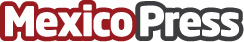 Las nuevas tecnologías de Danfoss siguen impulsando en la IndustriaEn el periodo las ventas del Grupo crecieron un 6% situándose en los 1,563m de euros lo que corresponde a un crecimiento del 3% en moneda localFDatos de contacto:DanfossAgencia de Relaciones Públicas5556152195Nota de prensa publicada en: https://www.mexicopress.com.mx/las-nuevas-tecnologias-de-danfoss-siguen Categorías: Nacional Ecología Consumo Dispositivos móviles Nuevo León Otras Industrias Innovación Tecnológica http://www.mexicopress.com.mx